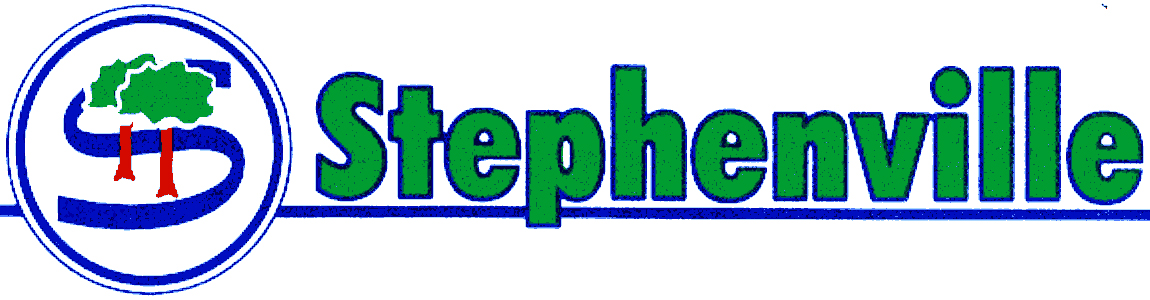 FAILURE TO FULLY COMPLETE THE INFORMATION REQUESTED ON THIS APPLICATION WILL ELIMINATE YOU FROM FURTHER CONSIDERATION.For electronic submissions please fill out all shaded areas, save, and send as a Word Document attachment to applications@stephenvilletx.govPersonal InformationDesired EmploymentEducationMilitary History              FIREFIGHTER/PARAMEDIC		POLICE/TELECOMMUNICATORLegal Background RecordREFERENcesPlease list three personal references (not former employers or relatives).I CERTIFY THAT ALL INFORMATION PRESENTED ON THIS APPLICATION IS TO BE TRUE AND VALID TO THE BEST OF MY KNOWLEDGE.  I UNDERSTAND THAT THIS INFORMATION WILL BE INVESTIGATED AND IN DOING SO I, THE APPLICANT, RELEASE THE EMPLOYER BEING THE CITY OF  FROM ANY AND ALL LIABILITY.  I UNDERSTAND THAT ANY MISREPRESENTATION ON MY PART IN COMPLETING THIS APPLICATION WILL BE JUST CAUSE FOR REJECTION AT ANY TIME BEFORE AND/OR AFTER MY POSSIBLE EMPLOYMENT WITH THE CITY OF .I UNDERSTAND THAT THIS APPLICATION IS NOT AN EMPLOYMENT AGREEMENT, AND THAT NO EMPLOYMENT IS BEING OFFERED TO ME IN THIS APPLICATION.  HOWEVER, IF I AM EMPLOYED WITH THE CITY OF , I UNDERSTAND THAT MY RELATIONSHIP WITH THE CITY OF  WILL BE GOVERNED BY THE AT–WILL DOCTRINE.  THROUGH THAT DOCTRINE, I UNDERSTAND THAT THE CITY OF  IS ALLOWED TO CHANGE MY WAGES, BENEFITS, TERMINATE MY EMPLOYMENT AND OTHER CONDITIONS OF MY EMPLOYMENT AT ANY TIME.  I ALSO UNDERSTAND THAT THROUGH THIS DOCTRINE, I MAY TERMINATE MY JOB WITH THE CITY OF  AT ANY TIME FOR ANY REASON.All potential employees are subject to a drug screen and depending on the position, driving record check, criminal history review, reference check and any other background check pertaining to the applicant.  The City of  is an Equal Opportunity Employer.* * * * *Please Note * * * * All applicants for Police Officer or Cadet positions must be twenty-one (21) years of age. Name (Last, First, Middle Initial)Name (Last, First, Middle Initial)Name (Last, First, Middle Initial)Name (Last, First, Middle Initial)Email AddressEmail AddressDriver license number, state and classificationDriver license number, state and classificationPresent AddressPresent AddressPresent AddressPresent AddressApt No.CityCityCityStateZip CodePhone NumberPhone NumberAre you a U.S. citizen or an alien authorized to work in the United States?YES                     NO   Are you a U.S. citizen or an alien authorized to work in the United States?YES                     NO   Are you a U.S. citizen or an alien authorized to work in the United States?YES                     NO   Are you a U.S. citizen or an alien authorized to work in the United States?YES                     NO   Are you at least 18 years of age?YES                     NO   Are you at least 18 years of age?YES                     NO   Are you at least 18 years of age?YES                     NO   Are you at least 18 years of age?YES                     NO   Do you live within a 30 minute response radius from Stephenville?(Applies to positions requiring “on-call” status)YES                     NO   Do you live within a 30 minute response radius from Stephenville?(Applies to positions requiring “on-call” status)YES                     NO   Do you live within a 30 minute response radius from Stephenville?(Applies to positions requiring “on-call” status)YES                     NO   Do you live within a 30 minute response radius from Stephenville?(Applies to positions requiring “on-call” status)YES                     NO   In case of an emergency, notifyIn case of an emergency, notifyIn case of an emergency, notifyAddressAddressAddressAddressPhone NumberPosition Applying forPosition Applying forDate you can startAre you seekingFull Time     Part Time  Summer   Seasonal  Are you, or have you been, employed by the City of ?                      YES                     NO          If yes, when?      Please list any relatives employed with the City of Stephenville      Please list any relatives who currently or previously served on the Stephenville City Council SCHOOL LEVELName and Location of SchoolMajor/MinorDegree ReceivedHIGH SCHOOL  HS Diploma  GEDCOLLEGECOLLEGETRADE SCHOOLMILITARY SCHOOLBranch of Service:        Highest Rank:        Paramedic: Yes      NoCertificate or License Expiration Date:     Firefighter: Yes      NoCertificate or License Expiration Date:     Police Officer:  Yes      NoTCOLE PID #:      Telecommunicator:  Yes      NoTCOLE PID #:       Have you ever been convicted of a felony crime?     YES                     NO   What was your charge?         Has your driver's license ever been revoked?      YES                     NO    If YES, when and why?        GENERAL OFFICE SKILLS            Windows        MS Word         MS Excel         10-Key                                                                      Other                                                                            Estimated Keyboard Speed:       SPECIAL CERTIFICATIONS        SPECIAL SKILLS        SPECIAL INTEREST/PROFESSIONAL GROUPS        NameAddressPhoneYears AcquaintedName of Present or Last Employer:        Name of Present or Last Employer:        Name of Present or Last Employer:        Name of Present or Last Employer:        AddressCity, State and Zip CodeCity, State and Zip CodeCity, State and Zip CodeJob TitleJob TitleSupervisor's NameMay we contact him/her?YES                     NO   Supervisor's Job TitleSupervisor's Job TitleSupervisor's PhoneSupervisor's PhoneStarting DateStarting DateLeaving DateLeaving DateStarting Salary/WageStarting Salary/WageFinal Salary/WageFinal Salary/WageDescription of WorkDescription of WorkDescription of WorkDescription of WorkReason for LeavingReason for LeavingReason for LeavingReason for LeavingName of Previous Employer:         Name of Previous Employer:         Name of Previous Employer:         Name of Previous Employer:         AddressCity, State and Zip CodeCity, State and Zip CodeCity, State and Zip CodeJob TitleJob TitleSupervisor's NameMay we contact him/her?YES                     NO   Supervisor's Job TitleSupervisor's Job TitleSupervisor's PhoneSupervisor's PhoneStarting DateStarting DateLeaving DateLeaving DateStarting Salary/WageStarting Salary/WageFinal Salary/WageFinal Salary/WageDescription of WorkDescription of WorkDescription of WorkDescription of WorkReason for LeavingReason for LeavingReason for LeavingReason for LeavingName of Previous Employer:         Name of Previous Employer:         Name of Previous Employer:         Name of Previous Employer:         AddressCity, State and Zip CodeCity, State and Zip CodeCity, State and Zip CodeJob TitleJob TitleSupervisor's NameMay we contact him/her?YES                     NO   Supervisor's Job TitleSupervisor's Job TitleSupervisor's PhoneSupervisor's PhoneStarting DateStarting DateLeaving DateLeaving DateStarting Salary/WageStarting Salary/WageFinal Salary/WageFinal Salary/WageDescription of WorkDescription of WorkDescription of WorkDescription of WorkReason for LeavingReason for LeavingReason for LeavingReason for LeavingName of Previous Employer:         Name of Previous Employer:         Name of Previous Employer:         Name of Previous Employer:         AddressCity, State and Zip CodeCity, State and Zip CodeCity, State and Zip CodeJob TitleJob TitleSupervisor's NameMay we contact him/her?YES                     NO   Supervisor's Job TitleSupervisor's Job TitleSupervisor's PhoneSupervisor's PhoneStarting DateStarting DateLeaving DateLeaving DateStarting Salary/WageStarting Salary/WageFinal Salary/WageFinal Salary/WageDescription of WorkDescription of WorkDescription of WorkDescription of WorkReason for LeavingReason for LeavingReason for LeavingReason for LeavingHow did you hear about the position?Newspaper       Texas Workforce       City of Stephenville Web Site       Other (describe)       Applicant Name:       Applicant Name:       Signature (see below for email submissions):   __________________________________If submitting by email please enter you email address as an electronic signature.  This form of signing only applies to electronic/email submissions.Electronic Signature (email address):       Date:       